Spherical Mirror and Lens W.S. Refer to the following information for the next question: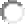 The radius of curvature of any spherical mirror is R. The distance VC = R is the mirror's radius along its principal axis, while the distance VF = f is the mirror's focal length along the principal axis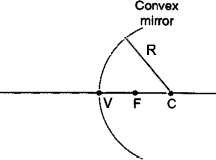 In the diagram shown above, C is located at the center of the mirror and F is the virtual principal focus. Which equation correctly describes the relationship between the mirror's focal length and its radius?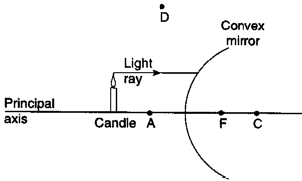 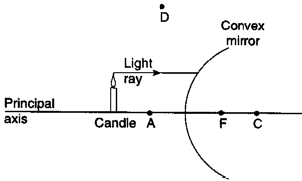 After the incident ray strikes the mirror, its reflected ray will pass through which point?The final image of the candle formed by this mirror will beThis type of image is formed because convex mirrors always cause parallel rays of light toIf the candle in were to be moved farther away from the front of the mirror, its new image would be 	in size than it's original image.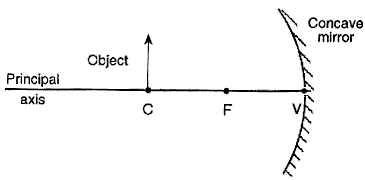 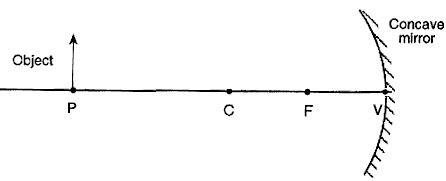 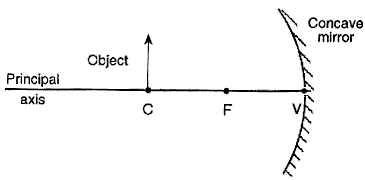 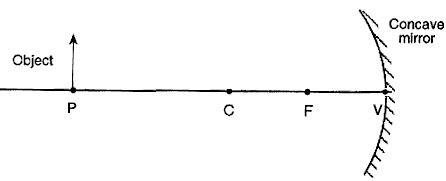 How does the image formed in the first diagram when the object was located at C compare to the image formed at P?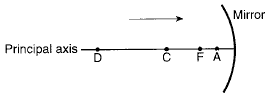 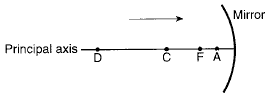 After the incident ray strikes the mirror, its reflected ray will pass through which point?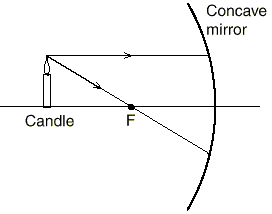 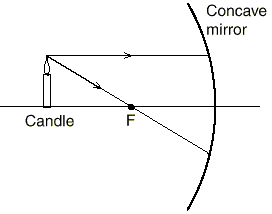 After reflecting from the mirror, the two rays of light diagrammed above will 	to form a 	image.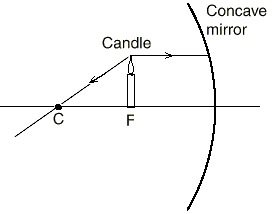 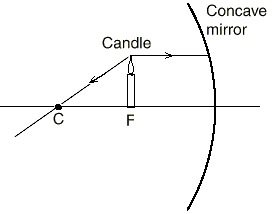 After reflecting from the mirror, the two rays of light diagrammed above will 	.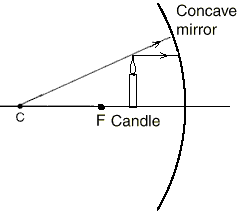 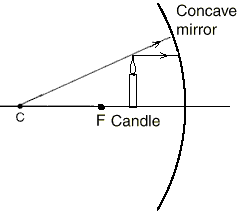 After reflecting from the mirror, the two rays of light diagrammed above will 	to form a  	 image.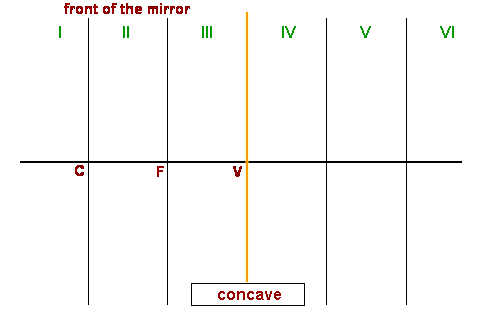 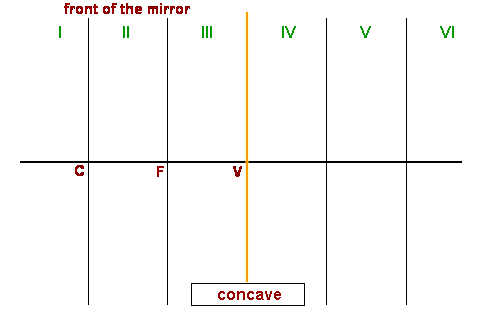 An object in Region I will always form a 	in Region 	.An object placed at C will always form a 	image at 	.An object placed in Region II will always form a 	image in Region  	An object placed at F will 	.An object placed in Region III will always form a 	image in Region(s) 	.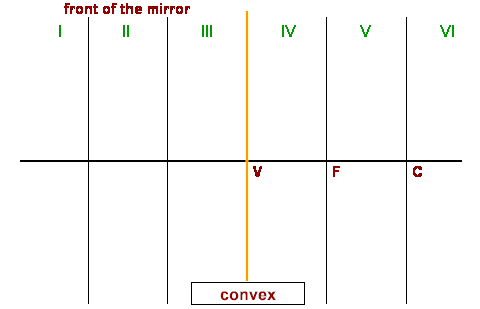 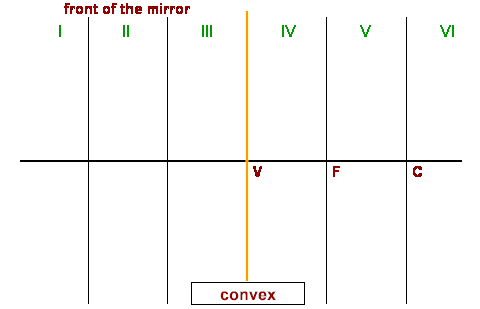 An object placed ANYWHERE in front of a convex mirror will always form a 	image in Region 	.Refer to the following information for the next question.Summary question on plane mirrors:An object placed ANYWHERE in front of a plane mirror always produces an image that is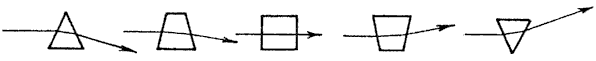 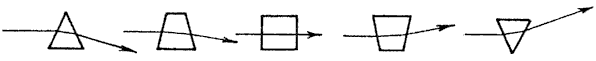 18.. Discuss how light rays bend when they pass through the arrangement of glass blocks shown below.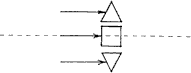 Sketch how light rays bend when they pass through the lens shown below. Is the lens a converging or a diverging lens? What is your evidence?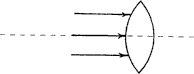 Discuss how light rays bend when they pass through the arrangement of glass blocks shown below.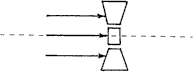 Sketch how light rays bend when they pass through the lens shown below. Is the lens a converging or a diverging lens? What is your evidence?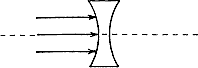 a. Which type of lens is used to correct farsightedness?b. Which type of lens is used to correct nearsightedness?!	Refer to the following information for the next five questions:Construct rays to find the location and relative size of the arrow's image for each of the lenses below. Rays that pass through the middle of a lens continue undeviated. In a converging lens, rays from the tip of the arrow that are parallel to the optic axis extend through the far focal point after going through the lens. Rays that go through the near focal point go parallel to the axis after going through the lens. In a diverging lens, rays parallel to the axis diverge and appear to originate from the near focal point after passing though the lens. Have fun!In each case, describe what type of image is formed (real or virtual), whether it is upright or inverted, enlarged or reduced, and where it is located.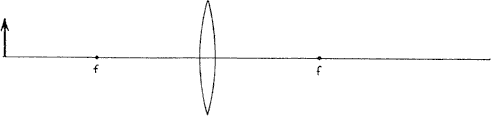 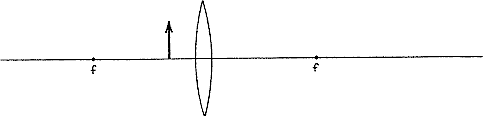 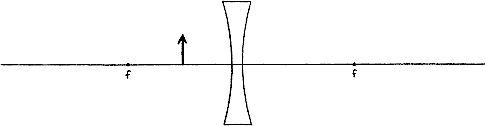 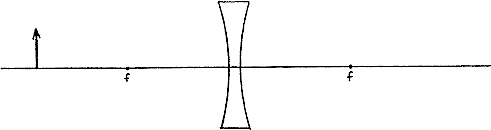 A 	lens (shape) is thicker in the center than on the edges.When used individually, a 	lens usually forms real images.When formed by a single lens, a _ 	image is always inverted.When formed by a single lens, a 	image is always upright.31.. Virtual images formed by converging lenses are 	compared to the object.A 	_ image can be projected onto a screen.A 	image is said to be "trapped" in the lens.When light passes through a lens, its frequency 	__.A ray that starts from the top of an object and runs parallel to the axis of the lens, would then pass through the 	.A ray that starts from the top of an object and passes through the 	would leave the lens running parallel to its axis.A ray that starts from the top of an object and passes through the 	would leave the lens totally straight.. When used in air, which set of terms are synonymous?39.. For a converging lens, its 	is located on the same side of the lens as the object.After passing through a lens, rays of light traveling parallel to a lens' axis are refracted to the lens' 	.Real images are formed by 	rays of light that have passed through a lens.Virtual images are formed by 	rays of light that have passed through a lens.Images which are closer to the lens than the object are 	than the size of the object. 	images are located on the same side of the lens as the object - that is, by looking in one direction, the observer can see both the image and the object.         images are located on the opposite side of the lens as the object - that is, when an observer is look in one direction to see the image, the object is "behind his back" in the opposite direction. He cannot view both the image and the object in the same direction.When an object is located greater than two focal lengths in front of a converging lens, the image it produces will be 	.A 	_ lens (shape) is thinner in the center than on the edges.48.. When used individually, a 	lens always forms virtual images.When formed by a single lens, a 	image is always inverted.When formed by a single lens, a 	image is always upright.Virtual images formed by diverging lenses are 	compared to the object.While virtual images formed by converging lenses are 	compared to the object.A 	image is said to be "trapped" in the lens.When used in air, which set of terms are synonymous?After passing through a diverging lens, rays of light traveling parallel to a lens' axis are refraction to the lens' 	.A ray that starts from the top of an object aiming for the 	would leave a diverging lens running parallel to its axis.A ray that starts from the top of an object and passes through the 	would leave a diverging lens totally straight.For a diverging lens, its 	is located on the same side of the lens as the object.Virtual images are formed by 	rays of light that have passed through a lens. 	images are located on the same side of the lens as the object - that is, by looking in one direction, the observer can see both the image and the object.REVIEW: A small object is placed in a room with a narrow mirror on the wall. Four positions in the room are labeled W, X, Y, and Z, as shown below.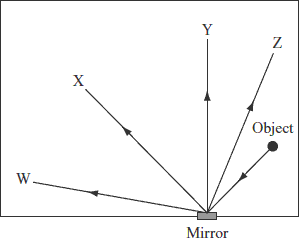 At which position should a person stand to see the reflection of the object in the mirror?REVIEW: The picture below shows what a straight pipe looks like in a container of water when viewed from the side.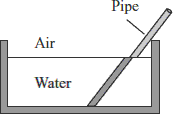 What is happening in this example as light travels from the water into the air?REVIEW: A light ray striking the flat surface of a piece of clear hard plastic at an angle of 45°. Light travels faster in air than through plastic.Which of the following diagrams shows how the ray is refracted after it travels through the plastic?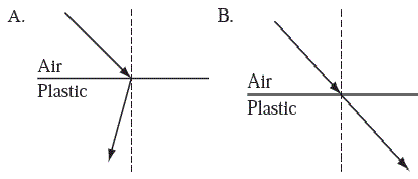 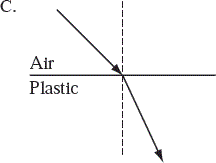 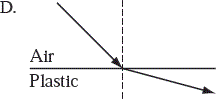 f = R/2f = 2Rf = R/4f = 4RACDFupright, virtual, and smaller than the candleupright, virtual, and the same size as the candleupright, virtual, and larger than the candleupright, real, and smaller than the candleupright, real, and the same size as the candleupright, real, and larger than the candleconvergedivergeACDFconverge … realconverge … virtualdiverge … realdiverge … virtualconverge … realconverge … virtualdiverge … realdiverge … virtualreal, inverted, and larger than the object.real, upright, and the same size as the object.real, upright, and smaller than the object.virtual, inverted, and smaller than the object.virtual, upright, and the same size as the object.#19, converging#21, diverging#19, converging#21, divergingenlarged in sizethe same sizereduced in sizedecreasesremains the sameincreasesprincipal focus of the lenscenter of the lenssecondary focus of the lensprincipal focus of the lenscenter of the lenssecondary focus of the lensprincipal focus of the lenscenter of the lenssecondary focus of the lensconvex, divergingconvex, convergingprincipal focuscentersecondary focusprincipal focuscentersecondary focusconvergingparalleldivergingconvergingparalleldivergingreduced in sizeequal in sizegreater in sizeRealVirtualRealVirtualreal & enlargedvirtual & enlargedreal & reducedvirtual & reduced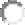 enlarged in sizethe same sizereduced in sizeenlarged in sizethe same sizereduced in sizeconvex, divergingconcave, divergingprincipal focus of the lenscenter of the lenssecondary focus of the lensprincipal focus of the lenscenter of the lenssecondary focus of the lensprincipal focus of the lenscenter of the lenssecondary focus of the lensprincipal focuscentersecondary focusconvergingparalleldivergingRealVirtualA. position WB. position XC. position YD. position ZA. absorptionB. diffractionC. reflectionD. refraction